   Zorglocatie Ter Borcht organiseert een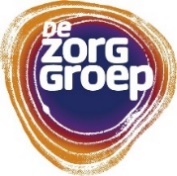 Open Dag op vrijdag 17 maart 2017van 14.00 – 17.00 uur.U bent van harte welkom!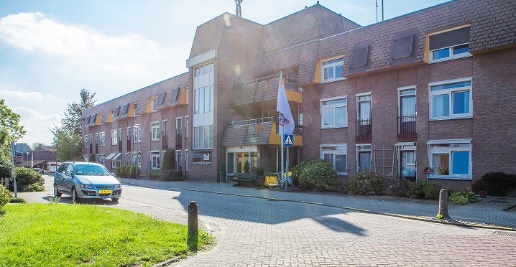 Kom een kijkje nemen in onze locatie en laat u informeren over ons zorgaanbod.
Of kom kijken hoe het is om bij ons te werkenals medewerker of als vrijwilliger!.Tot ziens!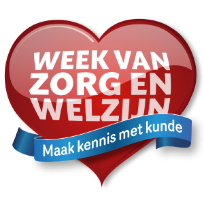 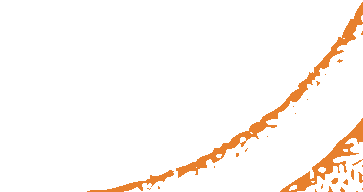 